Fundacja Medyk dla Zdrowia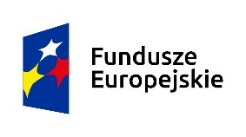 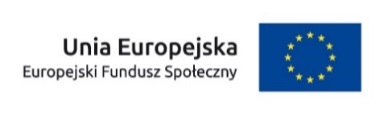 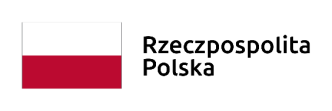 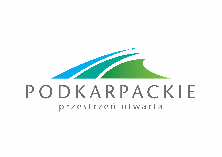 ul. Fryderyka Szopena 135-055 Rzeszówtel. 17 865 20 94Rzeszów dnia: 11.02.2020 r. POWAIADOMIENIE O ZMIANACHDo zapytania ofertowego na: usługi przygotowania i dostawy posiłków dla 30 uczestników projektu pt. Utworzenie Całodobowego Domu Opieki w Dębicy  w ramach realizacji projektu „Utworzenie Całodobowego Domu Opieki w Dębicy”. Projekt jest współfinansowany z Europejskiego Funduszu Społecznego w ramach Regionalnego Programu Operacyjnego Województwa Podkarpackiego na lata 2014 - 2020, Oś Priorytetowa VIII Integracja społeczna, Działanie 8.3 zwiększenie dostępu do usług społecznych i zdrowotnych.Szanowni Państwo!Zamawiający informuję, że dokonuję następujących zmian w zapytaniu ofertowym:Zamawiający zmienia treści zapytania ofertowego z punktu III. PRZEDMIOT ZAMÓWIENIA ppkt 3 JEST:3.	Przewidywana ilość posiłków nie więcej niż 23 040 (przez posiłek rozumie się zestaw złożony ze śniadania z napojami, drugiego śniadania- przekąski stałe, dwudaniowego obiadu z kompotem, podwieczorku, kolacji z napojem) w okresie realizacji usługi, przy założeniu, iż usługa będzie realizowana w okresie od zawarcia umowy do dnia 31.03.2022r. przez 28/29/30/31 dni w miesiącu, przez 7 dni w tygodniu. Zamówienie obejmuje przygotowanie, serwis, dostarczenie wydanie, śniadania z napojami, drugiego śniadania, dwudaniowego obiadu z kompotem, podwieczorku, kolacji oraz odbiór resztek po posiłkach. Wykonawca zobowiązany jest do przestrzegania norm i przepisów dotyczących bezpieczeństwa żywności i żywienia. Wykonawca każdorazowo zobowiązany jest do: zapewnienia, aby przygotowanie, dostarczenie oraz podanie posiłku odbywało się z poszanowaniem obowiązujących w tym zakresie przepisów prawa, w szczególności dotyczących wymogów sanitarnych stawianych osobom biorącym udział w realizacji usługi, miejscom przygotowania posiłków oraz środkom transportu wykorzystywanym przy realizacji usługi.ZAMAWIAJĄCY ZMIENIA NA 3.	Przewidywana ilość posiłków nie więcej niż 22 380 (przez posiłek rozumie się zestaw złożony ze śniadania z napojami, drugiego śniadania- przekąski stałe, dwudaniowego obiadu z kompotem, podwieczorku, kolacji z napojem) w okresie realizacji usługi, przy założeniu, iż usługa będzie realizowana w okresie od zawarcia umowy do dnia 31.03.2022r. przez 28/29/30/31 dni w miesiącu, przez 7 dni w tygodniu. Zamówienie obejmuje przygotowanie, serwis, dostarczenie wydanie, śniadania z napojami, drugiego śniadania, dwudaniowego obiadu z kompotem, podwieczorku, kolacji oraz odbiór resztek po posiłkach. Wykonawca zobowiązany jest do przestrzegania norm i przepisów dotyczących bezpieczeństwa żywności i żywienia. Wykonawca każdorazowo zobowiązany jest do: zapewnienia, aby przygotowanie, dostarczenie oraz podanie posiłku odbywało się z poszanowaniem obowiązujących w tym zakresie przepisów prawa, w szczególności dotyczących wymogów sanitarnych stawianych osobom biorącym udział w realizacji usługi, miejscom przygotowania posiłków oraz środkom transportu wykorzystywanym przy realizacji usługi.Zamawiający zmienia treści zapytania ofertowego z punktu IX ppkt 13JEST13.	Ofertę należy złożyć w siedzibie Zamawiającego, ul. Fryderyka Szopena 1, 35-055 Rzeszów w terminie do dnia 17.02.2020 r. do godziny 10.00 osobiście lub za pośrednictwem operatora pocztowego. Termin otwarcia 17.02.2020 r. godzina 10:01. ZAMAWIAJĄCY ZMIENIA NA:13.	Ofertę należy złożyć w siedzibie Zamawiającego, ul. Fryderyka Szopena 1, 35-055 Rzeszów w terminie do dnia 09.03.2020 r. do godziny 10.00 osobiście lub za pośrednictwem operatora pocztowego. Termin otwarcia 09.03.2020 r. godzina 10:01.Uwaga!!!!!!!ZMAIANA FORMULARZA OFERTY OBOWIĄZUJE FORMULARZ Z DNIA 11.02.2020r.